Course Revision Proposal Form[X]	Undergraduate Curriculum Council  [ ]	Graduate CouncilSigned paper copies of proposals submitted for consideration are no longer required. Please type approver name and enter date of approval.  Email completed proposals to curriculum@astate.edu for inclusion in curriculum committee agenda. 1. Contact Person (Name, Email Address, Phone Number)2. Proposed Starting Term and Bulletin Year for Change to Take Effect3. Current Course Prefix and Number 3.1 – [No]	Request for Course Prefix and Number change 	If yes, include new course Prefix and Number below. (Confirm that number chosen has not been used before. For variable credit courses, indicate variable range. Proposed number for experimental course is 9. )3.2 –  	If yes, has it been confirmed that this course number is available for use? 		If no: Contact Registrar’s Office for assistance. 4. Current Course Title 	4.1 – [] 	Request for Course Title Change	If yes, include new Course Title Below.  If title is more than 30 characters (including spaces), provide short title to be used on transcripts.  Title cannot have any symbols (e.g. slash, colon, semi-colon, apostrophe, dash, and parenthesis).  Please indicate if this course will have variable titles (e.g. independent study, thesis, special topics).5. – [ ] 	Request for Course Description Change. 	If yes, please include brief course description (40 words or fewer) as it should appear in the bulletin.6. – [ ] 	Request for prerequisites and major restrictions change.  (If yes, indicate all prerequisites. If this course is restricted to a specific major, which major. If a student does not have the prerequisites or does not have the appropriate major, the student will not be allowed to register). 	Are there any prerequisites?   If yes, which ones?  Why or why not?  	Is this course restricted to a specific major?  If yes, which major?	 7. – [ ] 	Request for Course Frequency Change (e.g. Fall, Spring, Summer).    Not applicable to Graduate courses.		a.   If yes, please indicate current and new frequency: 8. – [ ] 	Request for Class Mode Change If yes, indicate if this course will be lecture only, lab only, lecture and lab, activity, dissertation, experiential learning, independent study, internship, performance, practicum, recitation, seminar, special problems, special topics, studio, student exchange, occupational learning credit, or course for fee purpose only (e.g. an exam)?  Please indicate the current and choose one.9. – [ ] 	Request for grade type changeIf yes, what is the current and the new grade type (i.e. standard letter, credit/no credit, pass/fail, no grade, developmental, or other [please elaborate])10.  	Is this course dual listed (undergraduate/graduate)?     	a.   If yes, indicate course prefix, number and title of dual listed course.11.  	Is this course cross listed?  (If it is, all course entries must be identical including course descriptions. Submit appropriate documentation for requested changes. It is important to check the course description of an existing course when adding a new cross listed course.)11.1 – If yes, please list the prefix and course number of cross listed course.11.2 –  	Are these courses offered for equivalent credit? 			Please explain.   12.  	Is this course change in support of a new program?  a.    If yes, what program? 13.  	Does this course replace a course being deleted? a.    If yes, what course?14.  	Will this course be equivalent to a deleted course or the previous version of the course?   a.    If yes, which course?15.  	Does this course affect another program?  If yes, provide confirmation of acceptance/approval of changes from the Dean, Department Head, and/or Program 16. 	Does this course require course fees?  NO	If yes: Please attach the New Program Tuition and Fees form, which is available from the UCC website.Revision Details17. Please outline the proposed revisions to the course. Include information as to any changes to course outline, special features, required resources, or in academic rationale and goals for the course. This course combines “Modern Europe, 1750-1870” and “” to create one integrated course on Modern Europe.  The new course outline is:Week 1) EnlightenmentWeek 2) French RevolutionWeek 3) Napoleon Week 4) The NationWeek 5) Modern Industry and Mass PoliticsWeek 6) Colonialism and ImperialismWeek 7) World War IWeek 8) Interwar CommunismWeek 9) Interwar FascismWeek 10) Spanish Civil WarWeek 11) World War IIWeek 12) Cold WarWeek 13) DecolonizationWeek 14) Democratic Revolutions18. Please provide justification to the proposed changes to the course.  This course updates and streamlines departmental offerings in Modern European History.19.  	Do these revisions result in a change to the assessment plan?	*If yes: Please complete the Assessment section of the proposal on the next page. 	*If no: Skip to Bulletin Changes section of the proposal. *See question 19 before completing the Assessment portion of this proposal. AssessmentRelationship with Current Program-Level Assessment Process20.  What is/are the intended program-level learning outcome/s for students enrolled in this course?  Where will this course fit into an already existing program assessment process? 21. Considering the indicated program-level learning outcome/s (from question #23), please fill out the following table to show how and where this course fits into the program’s continuous improvement assessment process. For further assistance, please see the ‘Expanded Instructions’ document available on the UCC - Forms website for guidance, or contact the Office of Assessment at 870-972-2989. 	(Repeat if this new course will support additional program-level outcomes) Course-Level Outcomes22. What are the course-level outcomes for students enrolled in this course and the associated assessment measures? (Repeat if needed for additional outcomes)Bulletin ChangesUndergraduate Bulletin 2018-2019, p. 228Certificate in Museum StudiesThe certificate in Museum Studies is designed to give practical experience in the study of cultural objects and an understanding of the departments, tasks, and current methods of a working museum for students who are interested in pursuing a career in a museum.p. 266Department of History MinorsMinor in Modern European Studiesp. 306Major in World Languages and Cultures (cont.)Bachelor of ArtsEmphasis in Global StudiesA complete 8-semester degree plan is available at https://www.astate.edu/info/academics/degrees/p. 314Department of World Languages and Cultures MinorsMinor in International StudiesThe Minor in International Studies aims to provide students from across the campus the opportu- nity to understand better in an interdisciplinary context some of the complexities of our global society. Particularly suited for students in History, Political Science, English, World Languages, and Interna- tional Business, the minor draws on existing offerings in these and other departments, and also pro- vides a forum for interdisciplinary seminars and specialized courses that focus on international issues.NOTE: Certain courses from this list may be offered infrequently. Consult the Chair of the relevant department if you have questions on when a course will be offered.
PAGE 506For Academic Affairs and Research Use OnlyFor Academic Affairs and Research Use OnlyCIP Code:  Degree Code: 
Department Curriculum Committee ChairCOPE Chair (if applicable) 
Department Chair: Head of Unit (If applicable)                          
College Curriculum Committee ChairUndergraduate Curriculum Council Chair 
College DeanGraduate Curriculum Committee ChairGeneral Education Committee Chair (If applicable)                         Vice Chancellor for Academic AffairsProgram-Level Outcome 1 (from question #23)Assessment MeasureAssessment TimetableWho is responsible for assessing and reporting on the results?Outcome 1Which learning activities are responsible for this outcome?Assessment Measure Instructions Please visit http://www.astate.edu/a/registrar/students/bulletins/index.dot and select the most recent version of the bulletin. Copy and paste all bulletin pages this proposal affects below. Follow the following guidelines for indicating necessary changes. *Please note: Courses are often listed in multiple sections of the bulletin. To ensure that all affected sections have been located, please search the bulletin (ctrl+F) for the appropriate courses before submission of this form. - Deleted courses/credit hours should be marked with a red strike-through (red strikethrough)- New credit hours and text changes should be listed in blue using enlarged font (blue using enlarged font). - Any new courses should be listed in blue bold italics using enlarged font (blue bold italics using enlarged font)You can easily apply any of these changes by selecting the example text in the instructions above, double-clicking the ‘format painter’ icon   , and selecting the text you would like to apply the change to. 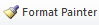 Please visit https://youtu.be/yjdL2n4lZm4 for more detailed instructions.Required Courses:Sem. Hrs.Select one Anthropology Elective from the following not used in General Education:ANTH 2233, Introduction to Cultural AnthropologyANTH 3203, Introduction to Archaeology3Select two Electives from the following:ANTH 3233, Native American Culture in the Mid SouthARTH 3013, Egyptian and Near Eastern Art and ArchitectureARTH 3023, Greek and Roman Art and ArchitectureARTH 3033, Late Antique and Eastern Mediterranean Art and ArchitectureARTH 3043, Asian Art and ArchitectureARTH 3053, Medieval and Renaissance Art and ArchitectureARTH 3063, Baroque and Rococo Art and Architecture ARTH 3073, Nineteenth Century Art and Architecture ARTH 3083, Twentieth Century Art and Architecture ARTH 3093, Global Contemporary Art 1980 to Present ENG 3613, Introduction to FolkloreENG 3623, American FolkloreENG 3633, Native American Verbal Art ENG 3643, African-American Folklore HIST 3013, Civilizations of AfricaHIST 3043, Asian History Since 1500HIST 3083, History of ArkansasHIST 3123, Latin America, The Colonial Period HIST 3133, Latin America, The National Period HIST 3173, Classical Mediterranean Civilization HIST 3183, Medieval EuropeHIST 3193, The CrusadesHIST 3223, Renaissance and Reformation EuropeHIST 3253, Modern Europe, 1750 to 1870HIST 3273, The Age of Crisis. Europe 1870 Modern Europe, 1750 to PresentHIST 3283, Society and Thought in EuropeHIST 3303, The Modern History of the Middle East 1800 to the PresentHIST 3323, United States Environmental HistoryHIST 3333, The Practice of HistoryHIST 3483, The United States from 1917-1941HIST 3493, The United States Since 1945HIST 3503, U.S. Foreign Relations since 1900HIST 3563, Constitutional History of the United StatesHIST 3603, The American South HIST 3623, The American West HIST 3653, The American IndianHIST 3673, African American History I HIST 3683, African American History II HIST 3693, United States Women’s HistoryHIST 3743, The Urban Revolution in AmericaHIST 3853, U.S. Civil Rights Movement6Required Courses:Sem. Hrs.GEOG 3713, Geography of Europe and the Former USSR Lands3POSC 3223, European Political Systems3Select three of the following:HIST 3253, Modern Europe, 1750-1870     HIST 3273, The Age of Crisis. Europe 1870 Modern Europe, 1750 to PresentHIST 3283, Society and Thought in EuropeHIST 4123, Soviet RussiaHIST 4223, History of Great Britain 1688-19829Select one of the following:ENG 3263, British Literature since 1800ENG 4283, Modern British LiteratureFR 3613, French CivilizationGER 3173, German CivilizationPHIL 3223, History of Modern PhilosophyHistory course from the list above3Select twenty-one hours from the following:No more than nine hours may have the same prefix, and no more than nine hours may be applied to another major.ARTH 3053, Medieval and Renaissance Art and ArchitectureARTH 3063, Baroque and Rococo Art and Architecture ARTH 3073, Nineteenth Century Art and Architecture ARTH 430V, Studies in Art HistoryCOMS 4253, Intercultural CommunicationECON 4353, Economic DevelopmentECON 4363, Global Environmental PoliciesENG 3453, World LiteratureENG 3473, Contemporary Literature ENG 3613, Introduction to Folklore HIST 3013, Civilizations of AfricaHIST 3123, Latin America, The Colonial Period HIST 3133, Latin America, The National Period HIST 3223, Renaissance and Reformation Europe HIST 3253, Modern Europe, 1750-1870     HIST 3273, The Age of Crisis. Europe 1870 Modern Europe, 1750 to PresentHIST 3283, Society and Thought in EuropeHIST 3303, The Modern History of the Middle EastHIST 4113, Imperial RussiaHIST 4123, Soviet RussiaHIST 4133, History of Ancient ChinaHIST 4143, The Rise of Modern ChinaHIST 4213, History of England 55 BC to AD 1689HIST 4223, History of Great Britain, 1688 To 1982HIST 4273, History of MexicoHIST 4593, Special Topics in World HistoryINST 4503, Special Topics INST 4803, Independent Study PHIL 3623, Eastern Philosophy PSY 3613, Cultural PsychologySOC 4263 Terrorism as a Social MovementSOC 4273, World Population and SocietyOther courses approved by Global Studies Advisor21Required Courses:Any student who completes the necessary courses may declare this minor and have it appear on the transcript. Each Department which offers a course included in the minor will determine for its own majors whether courses taken for a student’s minor can also count toward the major.Sem. Hrs.Select 12 hours from the following (no more than two courses may have the same prefix):ARTH 3053, Medieval and Renaissance Art and ArchitectureARTH 3063, Baroque and Rococo Art and Architecture ARTH 3073, Nineteenth Century Art and Architecture ARTH 430V, Studies in Art HistoryCOMS 4253, Intercultural CommunicationECON/IB 4103, International TradeENG 3453, World LiteratureENG 3473, Contemporary LiteratureENG 3613, Introduction to FolkloreFIN/IB 3813, International Financial Mgmt and BankingGEOG 3603, World Regional GeographyGEOG 3643, Introduction to Cultural GeographyGEOG 3663, Geography of AfricaHIST 3013, Civilizations of AfricaHIST 3123, Latin America, The Colonial Period HIST 3133, Latin America, The National Period HIST 3223, Renaissance and Reformation Europe HIST 3253, Modern Europe, 1750-1870     HIST 3273, The Age of Crisis. Europe 1870 Modern Europe, 1750 to PresentHIST 3283, Society and Thought in EuropeHIST 3303, The Modern History of the Middle EastHIST 4113, Imperial RussiaHIST 4123, Soviet RussiaHIST 4133, History of Ancient ChinaHIST 4143, The Rise of Modern ChinaHIST 4213, History of England 55 BC to AD 1689HIST 4223, History of Great Britain, 1688 To 1982HIST 4273, History of MexicoHIST 4593, Special Topics in World HistoryIB 3013, Global Experience IB 4133, International Law IB 4273, Special Problems INST 4503, Special TopicsINST 4803, Independent StudyMGMT 4123, International Management MKTG 4113, International Marketing PHIL 3623, Eastern PhilosophyPOSC 3203, Introduction to Comparative PoliticsPOSC 3213, African Political SystemsPOSC 3223, European Political SystemsPOSC 3303, Introduction to International Policies POSC 4223, Middle Eastern Political Systems POSC 4313, International OrganizationPOSC 4323, Foreign Policy AnalysisPSY 3613, Cultural PsychologySOC 4263, Terrorism as a Social MovementSOC 4273, World Population and SocietyOther courses approved by International Studies Advisor12